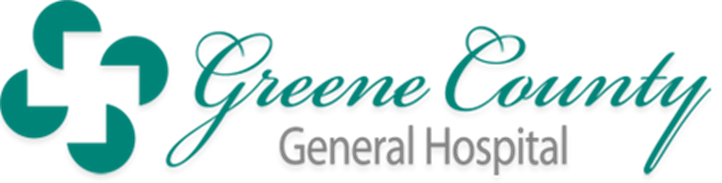                  Job DescriptionJob Title: Emergency Room Physician Classification: Full time, Part time or PRNEducation Required: Graduate of an accredited medical school. Reports to: Medical DirectorCreation Date:  01/14/18Revised Date:Job SummaryProvides medical care to patients in emergency room setting.  Patients will be of varying types and acuity and the Physician will be responsible for the continuous and comprehensive management of a broad range of health services. Essential Duties and ResponsibilitiesObtains detailed patient medical history.Assesses physical status of patient through physical examination.Administers therapeutic procedures such as injections, immunizations, suturing and wound care.Orders X-rays, electrocardiograms, laboratory tests and other diagnostic procedures, and interprets results.Instructs patients on prescribed therapeutic regimens, home care and health maintenance.Prescribes medication for patients.Evaluates outcomes of direct patient care and consults with other specialists as required.Maintains required electronic medical records and records progress notes as to status, treatments and procedures.Other duties as may be assigned.Job RequirementsEducation:  Graduate of an accredited medical school.   Licensure/Certification:  Board certified. A valid license to practice in Indiana is required. Experience:  Emergency Room experience required. Strong communications skills, verbal and written, required.  Must possess well-developed interpersonal skills to work smoothly and productively with patients, as well as administrative, nursing and physician staff members.   Strong computer skills and use of electronic medical records required. Physical Requirements:  Frequent standing and walking; occasional sitting.  Pushing, pulling, stooping, and bending.   Occasionally lift up to 50 lbs.